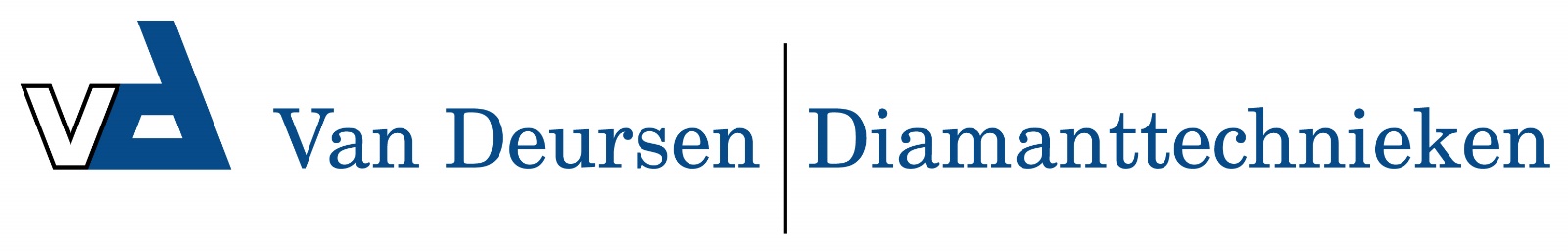 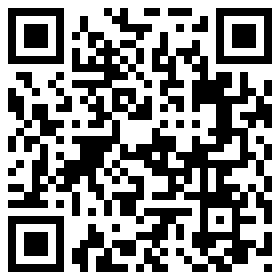 TS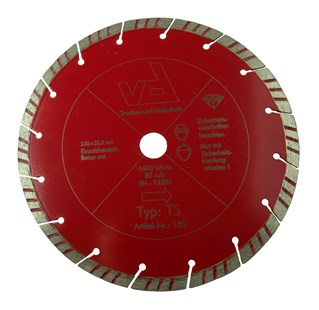 Toepassing    Beton, baksteen, kalkzandsteen, dakpannenDiameters Ø300-350Asgat20-22,23-25,4-30Segmenthoogte    10 mmGebruikDroog1500300020Diamantzaagblad Type TS-rood 300 x 20 mm 1500300022Diamantzaagblad Type TS-rood 300 x 22 mm 1500300025Diamantzaagblad Type TS-rood 300 x 25,4 mm 1500350020Diamantzaagblad Type TS-rood 350 x 20 mm 1500350022Diamantzaagblad Type TS-rood 350 x 22 mm 1500350025Diamantzaagblad Type TS-rood 350 x 25,4 mm 